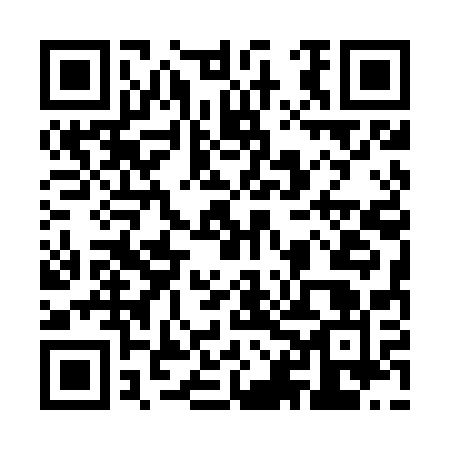 Ramadan times for Kordyszewo, PolandMon 11 Mar 2024 - Wed 10 Apr 2024High Latitude Method: Angle Based RulePrayer Calculation Method: Muslim World LeagueAsar Calculation Method: HanafiPrayer times provided by https://www.salahtimes.comDateDayFajrSuhurSunriseDhuhrAsrIftarMaghribIsha11Mon4:104:106:0611:533:435:405:407:2912Tue4:084:086:0411:523:455:425:427:3113Wed4:054:056:0111:523:465:445:447:3314Thu4:034:035:5911:523:485:465:467:3515Fri4:004:005:5611:523:495:485:487:3716Sat3:573:575:5411:513:515:505:507:3917Sun3:553:555:5211:513:525:515:517:4118Mon3:523:525:4911:513:545:535:537:4319Tue3:493:495:4711:503:555:555:557:4620Wed3:473:475:4411:503:565:575:577:4821Thu3:443:445:4211:503:585:595:597:5022Fri3:413:415:4011:493:596:006:007:5223Sat3:383:385:3711:494:016:026:027:5424Sun3:353:355:3511:494:026:046:047:5625Mon3:333:335:3211:494:036:066:067:5826Tue3:303:305:3011:484:056:086:088:0127Wed3:273:275:2811:484:066:096:098:0328Thu3:243:245:2511:484:086:116:118:0529Fri3:213:215:2311:474:096:136:138:0730Sat3:183:185:2111:474:106:156:158:1031Sun4:154:156:1812:475:127:167:169:121Mon4:124:126:1612:465:137:187:189:142Tue4:094:096:1312:465:147:207:209:173Wed4:064:066:1112:465:157:227:229:194Thu4:034:036:0912:465:177:247:249:225Fri4:004:006:0612:455:187:257:259:246Sat3:573:576:0412:455:197:277:279:267Sun3:543:546:0212:455:217:297:299:298Mon3:503:505:5912:445:227:317:319:329Tue3:473:475:5712:445:237:327:329:3410Wed3:443:445:5512:445:247:347:349:37